Схема расположения земельного участка из земель категории «Земли населенных пунктов»,  с кадастровым номером 37:03:011403:497, площадью 4993 кв.м., с разрешенным использованием – ведение личного подсобного хозяйства, расположенного по адресу: Российская Федерация, Ивановская область, Гаврилово-Посадский муниципальный район, Гаврилово-Посадское городское поселение, с.Загородный.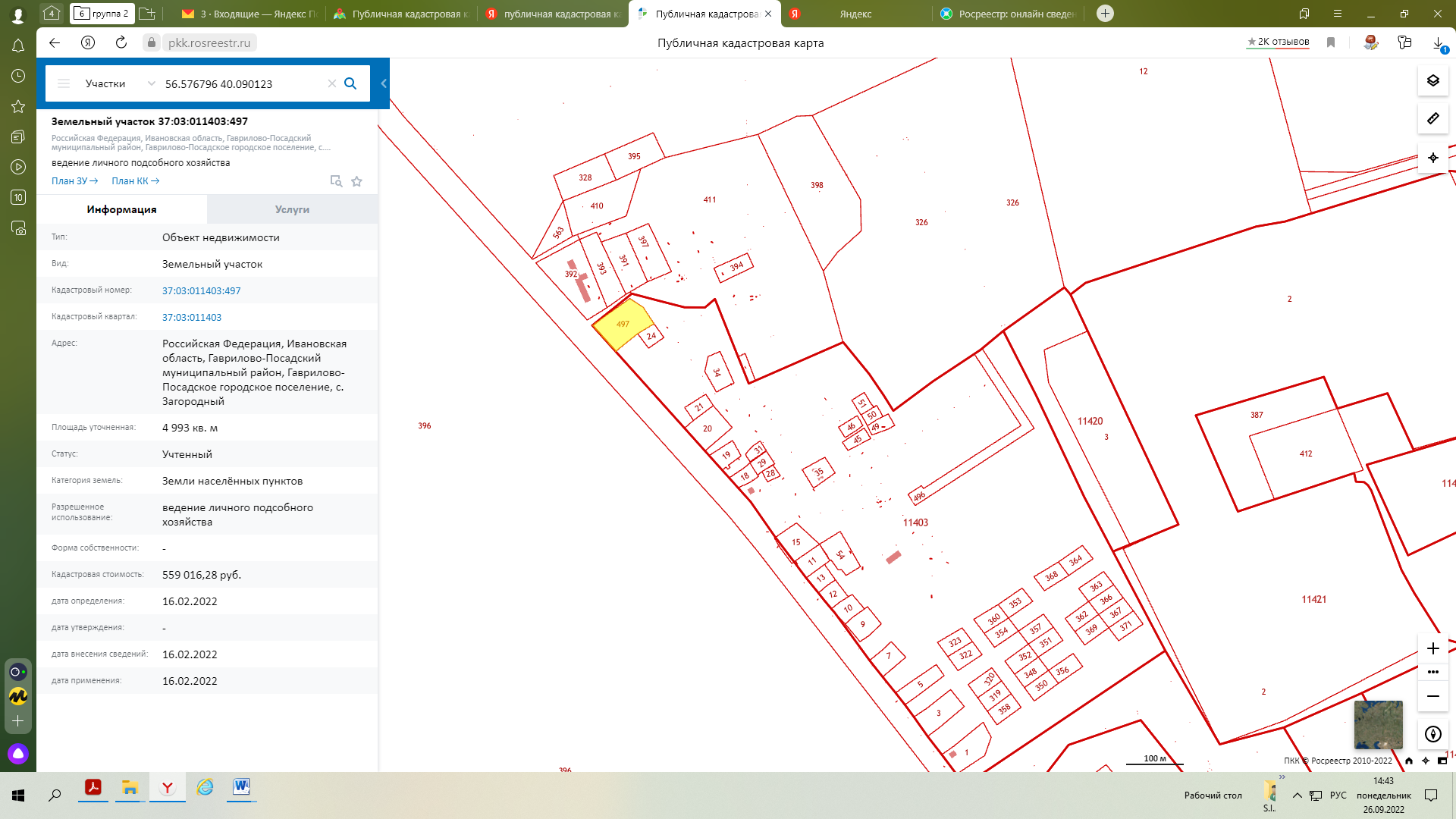 